Открытый онлайн-урок на тему «Коммуникативные качества речи»3 апреля 2021 года в рамках декады предметно – методической комиссии «Русский язык и литература» преподаватель специальных дисциплин Наревская Татьяна Александровна провела открытый онлайн-урок на тему «Коммуникативные качества речи» со студентами 307А группы (специальность 0111000 «Основное среднее образование»). Урок прошел на платформе «Zoom».Цель урока: познакомить с коммуникативными качествами речи, выяснить их особенности, развить речевые навыки, научить применять полученные знания на практике.Татьяна Александровна сумела повысить интерес и мотивацию обучающихся к занятиям путем эффективного использования технологий ДОТ, ИКТ, диалогического обучения и активных методов, в частности, метода «разорванных логических цепочек». Творческие задания положительно сказались на изучении, понимании и усвоении учебного материала.По оценке присутствующих преподавателей, урок прошел на высоком методическом уровне. 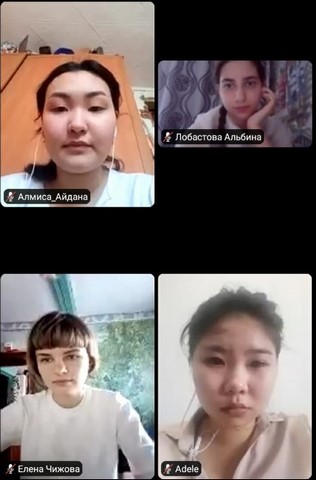 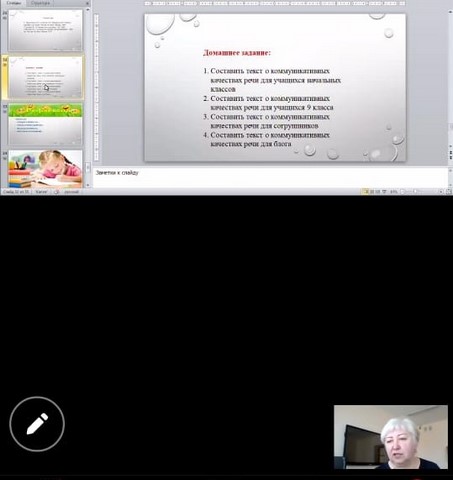 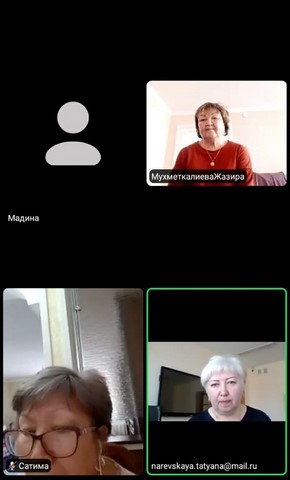 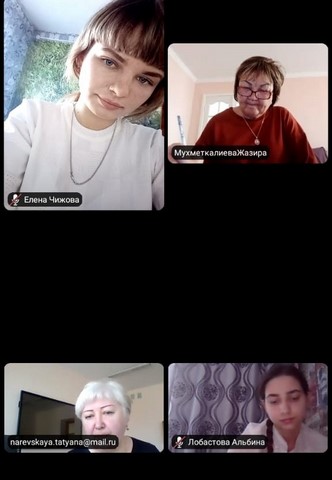 